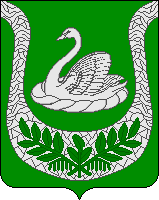 Совет депутатов                                 муниципального образования«Фалилеевское сельское поселение»муниципального образования«Кингисеппский муниципальный район»Ленинградской области(третий созыв)РЕШЕНИЕОт 29.09.2015 № 74  О передаче полномочий, связанных с исполнением частичных функций по ст. 51 Жилищного Кодекса  РФ на 2016 год           Заслушав информацию главы администрации МО «Фалилеевское сельское поселение» Филипповой С.Г., Совет депутатов муниципального образования «Фалилеевское сельское поселение»  муниципального образования  «Кингисеппский муниципальный район» Ленинградской областиРЕШИЛ: 1.  Передать полномочия муниципального образования «Фалилеевское сельское поселение» муниципального образования «Кингисеппский муниципальный район» Ленинградской области  по решению вопросов местного значения, установленных п.6, ч.1, ст.14 Федерального  закона от 6 октября 2003 года N 131-ФЗ "Об общих принципах организации местного самоуправления в Российской Федерации" (с изменениями) и связанных с исполнением частичных функций по ст.51 Жилищного кодекса Российской Федерации.2.  Глава администрации муниципального образования «Фалилеевское сельское поселение» муниципального образования «Кингисеппский муниципальный район» Ленинградской области заключить соглашение о передаче полномочий на 2016 год с главой администрации муниципального образования «Кингисеппский муниципальный район».3.       Администрации МО «Фалилеевское сельское поселение»:- предусмотреть в бюджете муниципального образования ассигнования на исполнение переданных полномочий;передать бюджетные ассигнования в виде иных межбюджетных трансфертов на исполнение указанных полномочий в объёме, предусмотренном бюджетом МО «Фалилеевское сельское поселение» на 2016 год в порядке, предусмотренном Соглашением.4.     Исполнение настоящего решения возложить на администрацию МО «Фалилеевское сельское поселение».5.       Решение вступает в силу с 01.01.2016 года.Глава МО «Фалилеевское сельское поселение»                                     И.Б. Лыткин